Регата 2* (завтрак накрытие)Казань, ул. Хади Такташа, 122, корп. 4Тихий и уютный отель  расположен на берегу озера Средний Кабан: свежий воздух и прекрасный вид на акваторию озера из окон. Гостиница немного поодаль от центра города Казань, но в стороне от оживленных автотрасс, на базе Федерального спортивно-тренировочного центра гребных видов спорта. Рядом расположены Казанское высшее танковое командное Краснознаменное училище, Выставочный центр "Казанская ярмарка", картинг-центр "Форсаж", казанский зооботсад и многое другое.Минусы: ближайшая остановка общественного транспорта в 10-15 минутах ходьбы от отеля, поскольку отель находится немного вдали от центра, рядом не слишком много кафе и ресторанов. 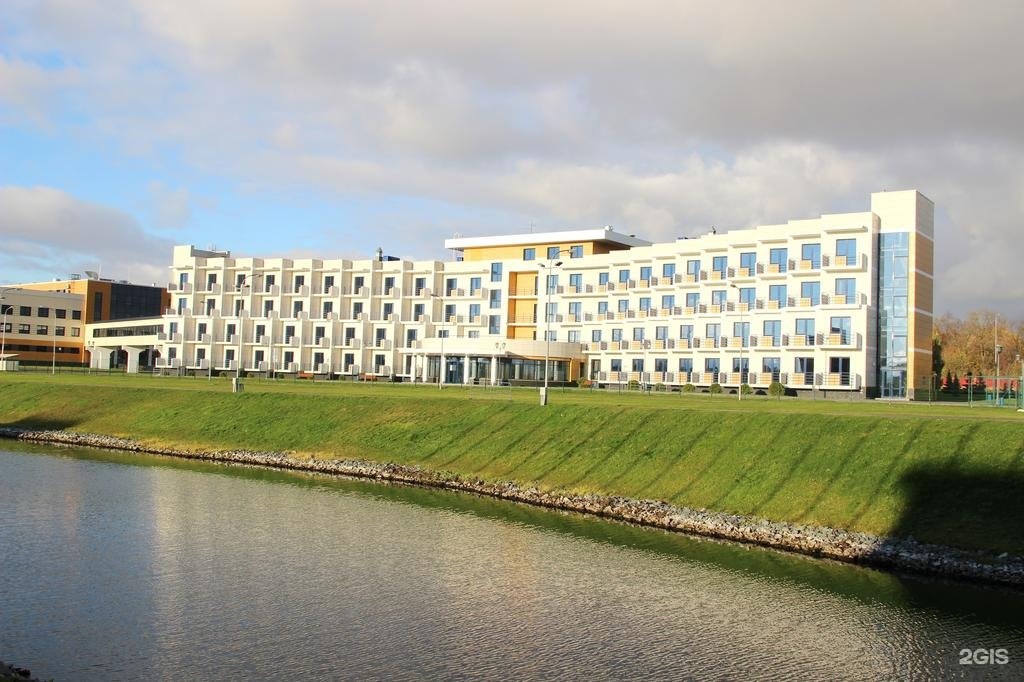 Карат 3* (завтрак Шведский стол) Казань, ул. Сары Садыковой, 49Гостиница «Карат» расположена в Казани, в исторической зоне «Старо-татарская слобода». Гостиница находится на расстоянии 3 км. от Казанского Кремля, также рядом расположен Казанский зооботанический сад.Минусы: В связи с конструктивной особенностью строения здания в отеле отсутствует лифт.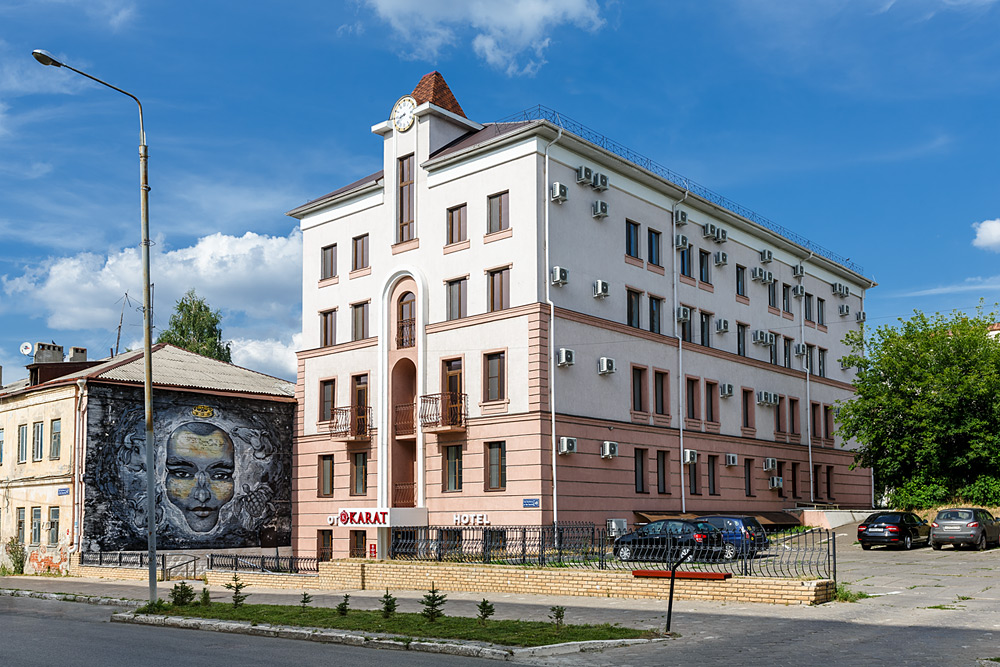 «Парк отель» 3* (Шведский стол)г. Казань, ул. Островского, д.67Отличное положение в самом центре Казани,  в нескольких минутах от станции метро «Площадь Тукая» и остановок общественного транспорта.Из окон номеров видны: парк тысячелетия Казани, озеро Кабан, в пешей доступности улица Баумана, Старо-татарская слобода. 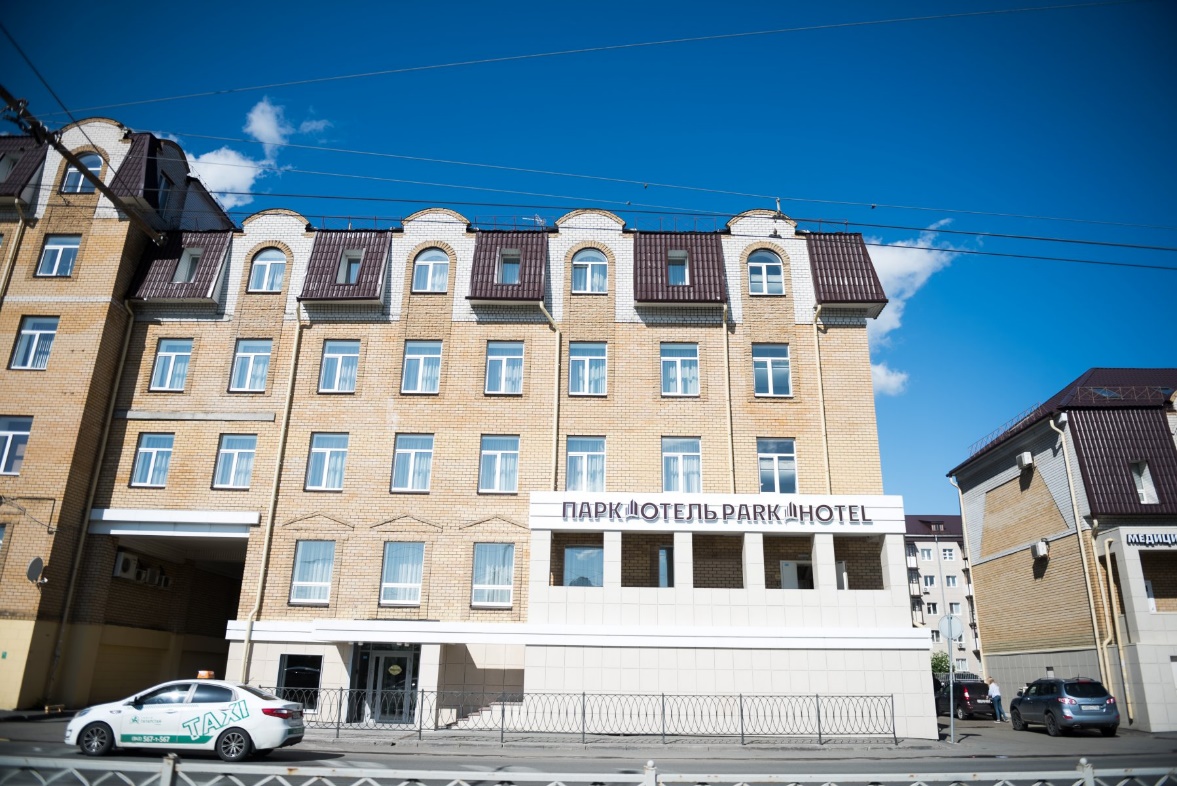 Особняк на театральной 3* (Шведский стол)г. Казань, ул. Театральная, д. 3Расположенный чуть в стороне от наводненных туристами улиц Баумана и Петербургской, в тихом историческом центре Казани, отель «Особняк на Театральной» привлекает любителей уюта и тишины.До всех казанских достопримечательностей пешком 5-7 минут. Из окон отеля открывается красивый вид на площадь Свободы, здание театра оперы и балета, концертный зал консерватории, Казанскую Ратушу и кабинет министров Республики Татарстан.Рядом с отелем большое количество ресторанчиков, кофеен. 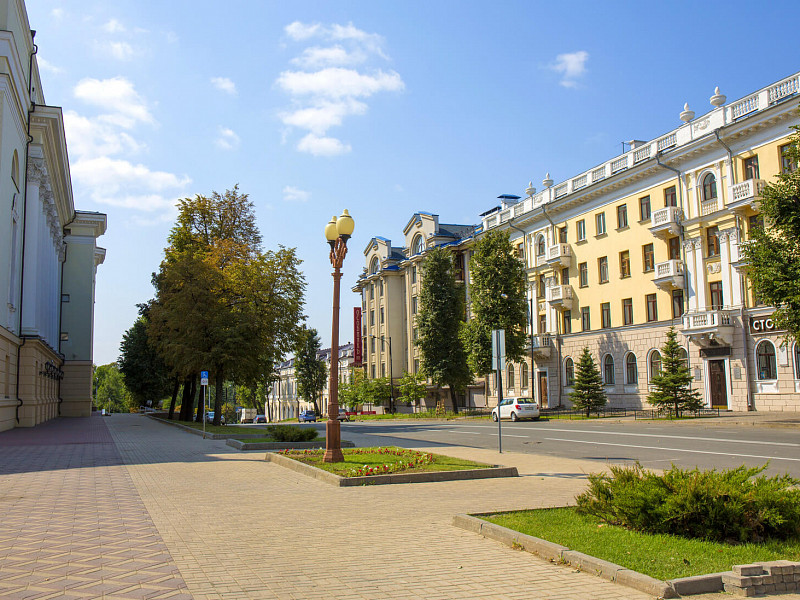 Олимп 3* (шведский стол)Казань, ул. Р. Зорге, д. 66Большой современный комфортный отель, в здании – торговый центр, парковка. Рядом метро, торговые точки, кафе, рынок. хорошая транспортная развязка.  Минусы: находится вдали от исторического центра, 10-15 минут езды. 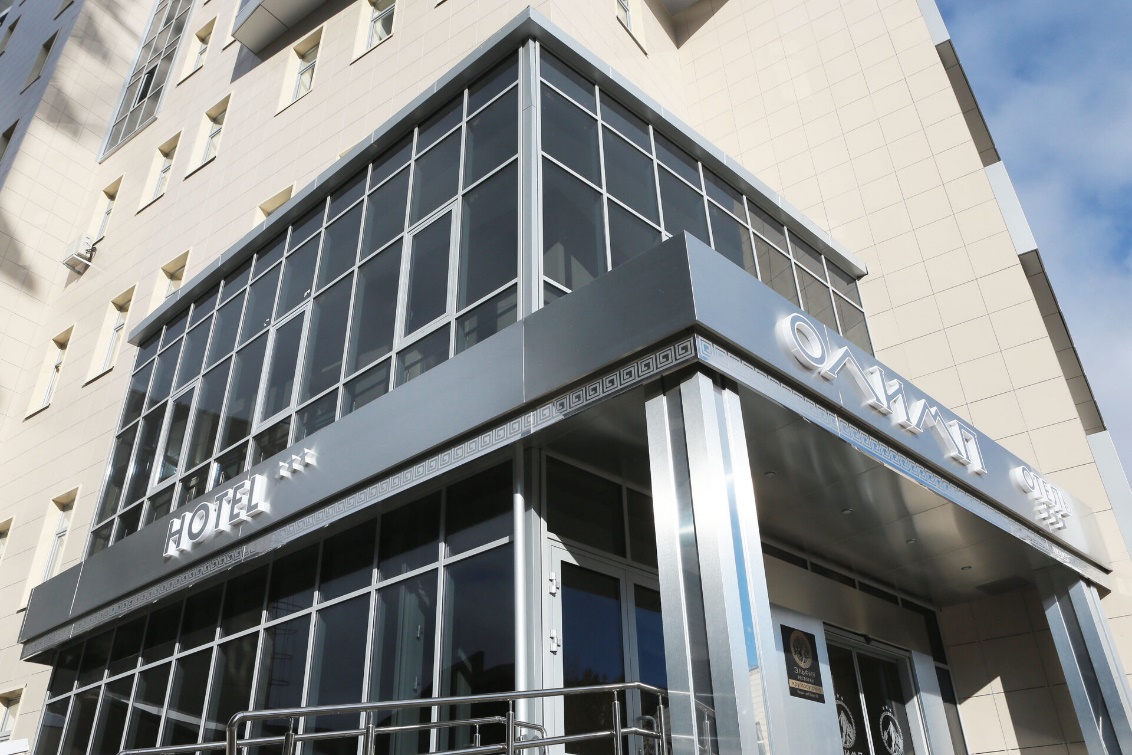 Давыдов 3* (Шведский стол)Казань, ул. Н.Назарбаева 35аКомфортный отель со своей парковкой рядом с историческим центром города. Рядом – парки, озеро Кабан, торговые центры, кафе, остановка общественного транспорта.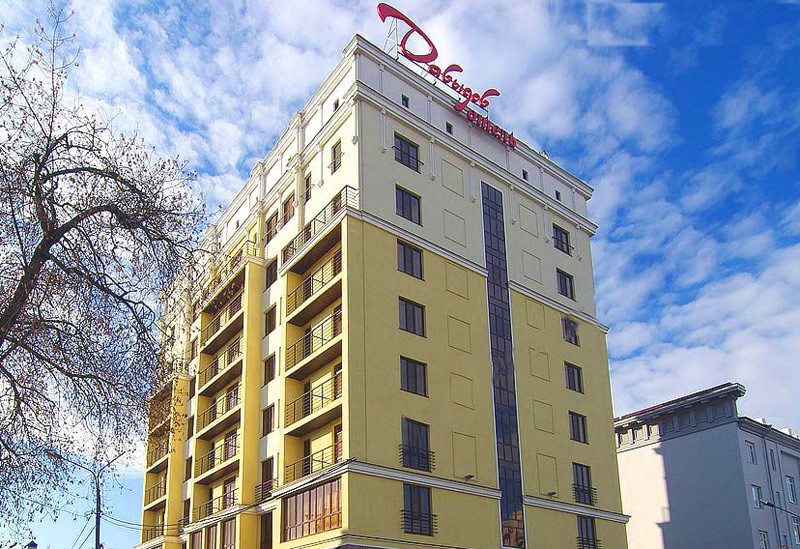 Сулейман Палас 4* (Шведский стол)Казань, улица Петербургская, 55Один из любимейших среди туристов отель, в самом центре города. Рядом – технопарк Идея, национальный комплекс «Туган авылым», театр кукол и другие достопримечательности. Много кафе и ресторанов рядом, остановки общественного транспорта. 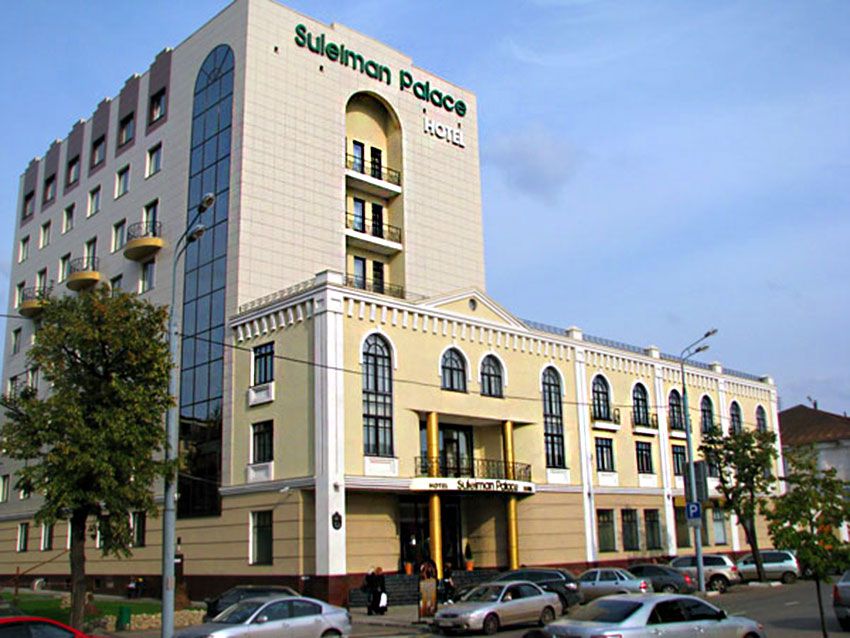 Релита 4* (Шведский стол)г. Казань, ул. Декабристов, 85 ГОтель  расположен  в 10 минутах езды от центрального железнодорожного вокзала и исторического центра города Казани, в шаговой доступности от станции метро «Козья слобода» и остановок транспорта, а также от ТРЦ «Тандем».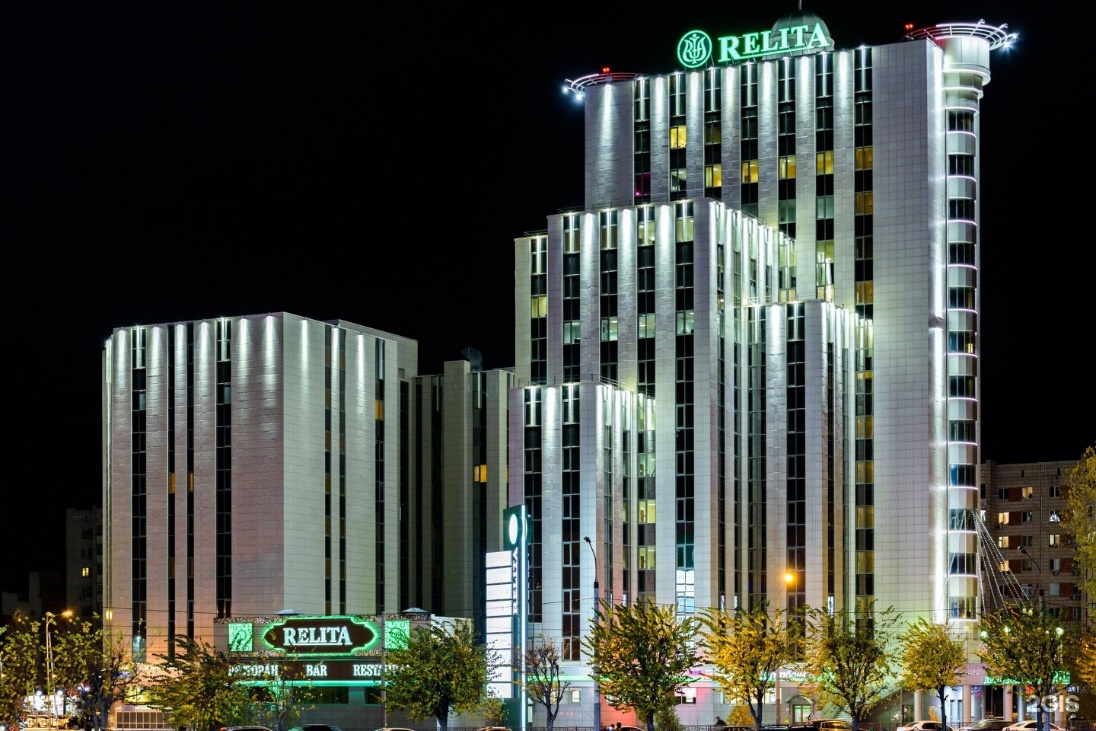 Ибис 3* (Шведский стол)Право-Булачная ул., 43/1Сетевой отель, на берегу протоки Булак, в самом центре города, рядом с пешеходной улицей Баумана  и другими достопримечательностями. 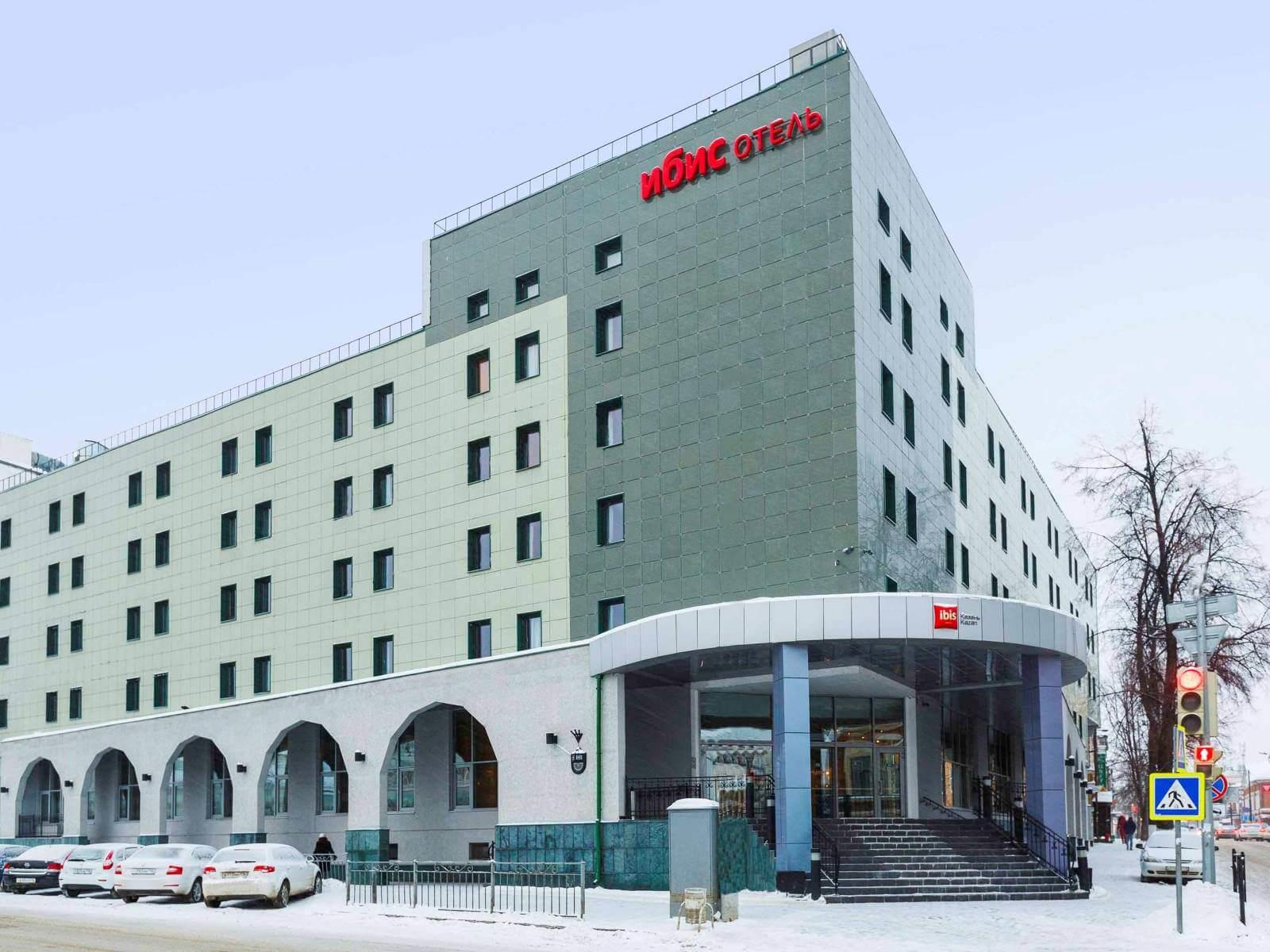 Гранд отель 4* (Шведский стол)Казань, ул.Петербургская, д.1Удобное расположение в центре Казани на пешеходной улице Петербургская, которая является продолжением улицы Баумана, а также прекрасная транспортная развязка вблизи отеля является его  неотъемлемым преимуществом.Гранд Отель Казань – одно из самых высоких зданий в центре  Казани.Из Гранд Отель Казань можно не выходя на улицу сразу попасть в  ТЦ Кольцо, в котором большое количество магазинов одежды, салоны красоты, аптеки, супермаркет, кафе и рестораны, а также кинотеатр и вход в  метро.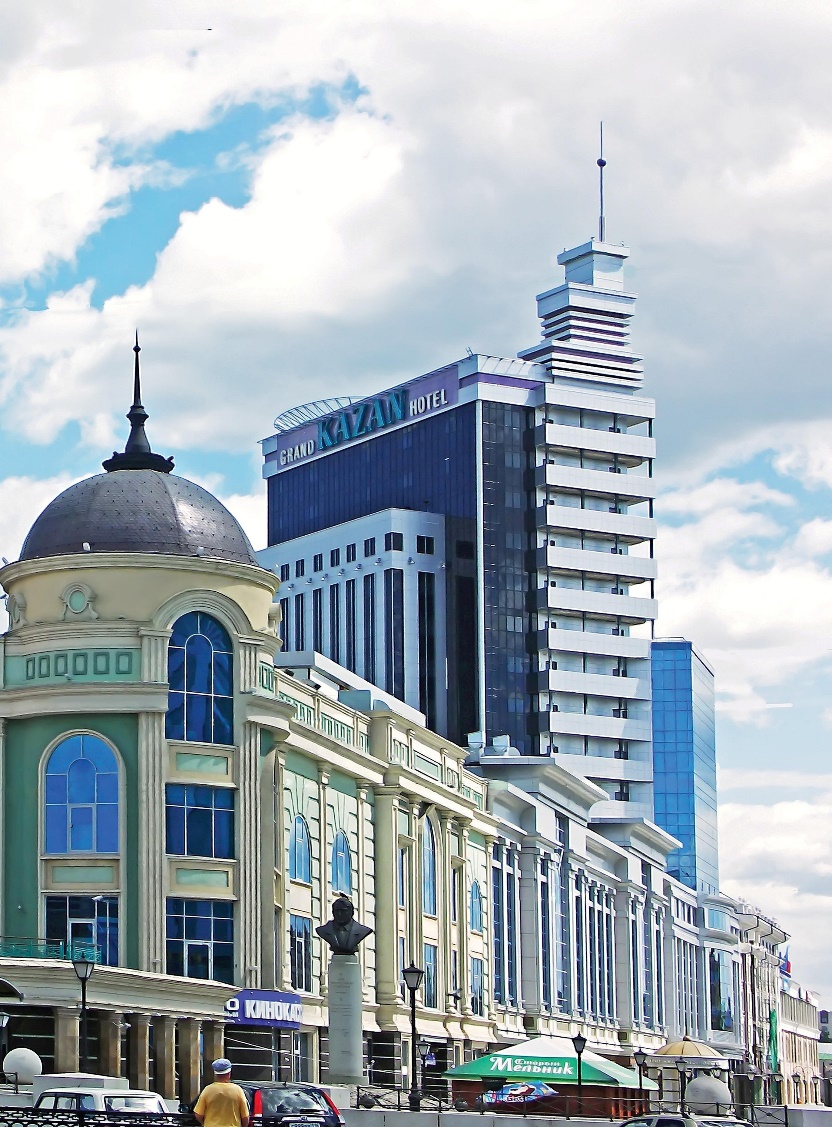 Биляр Палас 4* (Шведский стол)Казань, ул.Островского, д.61Современный, комфортный отель, рядом с отелем Парк отель, с красивыми видами из окна на озеро Кабан, парк тысячелетия, рядом достопримечательности: улица Баумана, баскет холл, «Туган авылым» и другие. 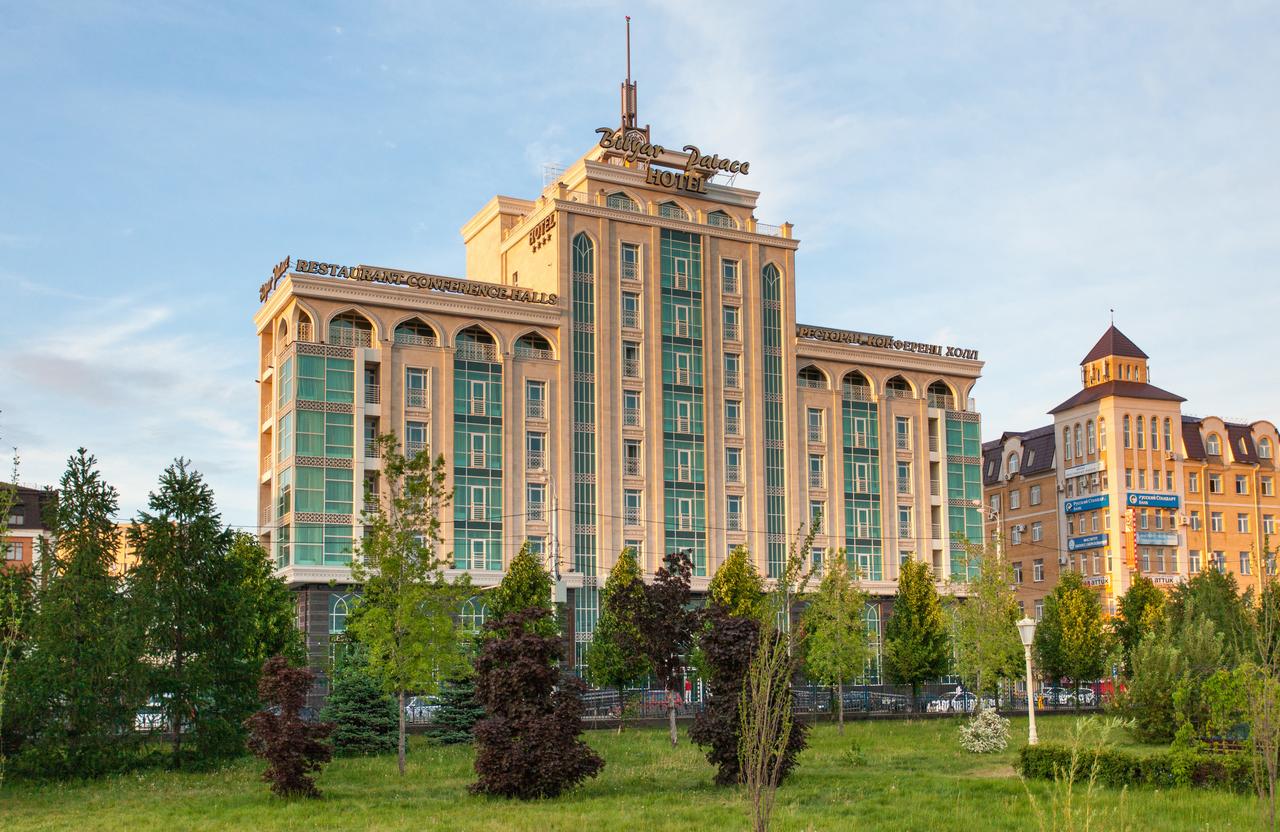 